The Churches of
St Bartholomew and St Chad
Thurstaston and Irby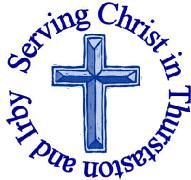 18th February – Lent 1Welcome to Church today.  We hope that you enjoy the service and gain a sense of God’s presence with us.Services next week Wednesday 21st February10.15 am	     Holy Communion 	St Chads Sunday 25th February – Lent 2 8.00 am	Holy Communion	    			St Bartholomew’s9.30am	Family Holy Communion			St Chads11.15am 	Holy Communion				St Bartholomew’s3.00pm 	Baptism					St Bartholomew’sNotices and AnnouncementEMU– Next meeting Wednesday 21st February – 8pm at St Chad’s, there will be a talk by ‘Operation Mobilisation’, an international Christian missions movement. Sunday 18th February and Thursday 22nd February 7.30pm St Chad’s begin our lent series “Approaches to Prayer” see magazine or Junior Church Flyer for more information. Sunday 25th February and Wednesday 28th February 7.30pm St Chad’s continue the lent series with “Focussing the Telescope”Friday 2nd March 7.30pm St Chad’s Women’s World day of prayer, everyone is invited to attend this service with the title “All God’s Creation is Very Good!” We will join an estimated 3 million people around the world that day in service which has been written this year by the women of Suriname in South America. Saturday 3rd March Coffee Morning 10 -12 noon at Irby Methodist. The manager and customer relations officer from Ridgewood Court Residential Care Home will be present to tell us about the new establishment due to open in March. Saturday 3rd March –Men’s Breakfast 8.45-9.45 am Aroma Café in Irby. Sunday 4th March and Thursday 8th March 7.30pm St Chad’s, the lent series continues with “The Word made Prayer”. Saturday 10th March 2.00 – 3.30pm St Chad’s, Dads and Kids Drop in and make card/gift for Mum. Monday 12th – Saturday 17th March 10.00 am – 4pm, St John the Baptist Great Meols, invite you to experience with them the power of the Cross. This is a re-imagining of the Stations of the Cross. The journey will be suitable for all ages using different reflections for children and young people. Saturday 17th March 9.00 – 10.00 am Prayer Walk starting and finishing at St Chad’s with option to remain at St Chad’s for those unable to walk far. We will set out in ones and twos to walk and pray for our parish. Saturday 17th March 7.30pm – 9pm St Chad’s – Vox Collective Choir Concert, £5 per ticket to include refreshments. Tickets are available from the office, Julie De-Boorder, Malcolm Studholme and Liz Whitehead. If you are able to help with refreshments or sell raffle tickets please contact Julie De-Boorder (648 6331) Sunday 18th March and Wednesday 21st March 7.30pm St Chad’s, the final session of lent series “Stumbling Blocks and Stepping Stones”. Wirral Foodbank do not have an Easter appeal this year but if you want to donate Easter eggs they will need to be dropped off by March 9th. They are running an ADLENT appeal, they are asking people to pop an item for that day into a box (each day has a different item) and at the end of Lent, the box is taken to the foodbank. There are lists of what they need at the back of each church. The Chester Mystery Plays will be performed in the nave of Chester Cathedral from June 27 to July 14 2018, performances are every evening at 7.30pm with a matinee at 1pm on each Saturday. Tickets are available from £18. Visit chestermysteryplays.com or telephone 01244 500959.  Cross Talk Subscription for 2018 these are now due for 2018, if you see your deliverer please pay them. Alternatively either post a cheque payable to Thurstaston PCC or cash for £6 to the office with your Name and address. Would you like to receive this notice sheet every week direct to your email in-box? If so, please send an email request to the parish office (office@thurstaston.org.uk)GOSPEL READING: Mark 1:9-15All: Glory to you, O Lord 9 At that time Jesus came from Nazareth in Galilee and was baptized by John in the Jordan. 10 Just as Jesus was coming up out of the water, he saw heaven being torn open and the Spirit descending on him like a dove. 11 And a voice came from heaven: “You are my Son, whom I love; with you I am well pleased.”12 At once the Spirit sent him out into the wilderness, 13 and he was in the wilderness forty days, being tempted by Satan. He was with the wild animals, and angels attended him.14 After John was put in prison, Jesus went into Galilee, proclaiming the good news of God. 15 “The time has come,” he said. “The kingdom of God has come near. Repent and believe the good news!”All: Praise to you, O Christ Church Office: Mrs K Butler, St Chad’s Church, Roslin Road, Irby, CH61 3UHOpen Tuesday, Wednesday, Thursday, 9.30am-12.30pm (term time)Tel 648 8169.  Website: www.thurstaston.org.uk E-Mail: office@thurstaston.org.ukRevd Jane Turner 648 1816 (Day off Tuesday). E-Mail: rector@thurstaston.org.ukChildren are Welcome at our ServicesIn St Chad’s, we have activity bags available and there is also a box of toys and cushions in the foyer, in case you feel your child would be happier playing there.In St Bartholomew’s, there are some colouring sheets and toys at the back of church.Children from age 2½ can attend Junior Church (term time) at St Chad’sChildren are Welcome at our ServicesIn St Chad’s, we have activity bags available and there is also a box of toys and cushions in the foyer, in case you feel your child would be happier playing there.In St Bartholomew’s, there are some colouring sheets and toys at the back of church.Children from age 2½ can attend Junior Church (term time) at St Chad’sChildren are Welcome at our ServicesIn St Chad’s, we have activity bags available and there is also a box of toys and cushions in the foyer, in case you feel your child would be happier playing there.In St Bartholomew’s, there are some colouring sheets and toys at the back of church.Children from age 2½ can attend Junior Church (term time) at St Chad’sChildren are Welcome at our ServicesIn St Chad’s, we have activity bags available and there is also a box of toys and cushions in the foyer, in case you feel your child would be happier playing there.In St Bartholomew’s, there are some colouring sheets and toys at the back of church.Children from age 2½ can attend Junior Church (term time) at St Chad’sCollect Heavenly Father,your Son battled with the powers of darkness,and grew closer to you in the desert:help us to use these days to grow in wisdom and prayerthat we may witness to your saving lovein Jesus Christ our Lord.Amen.Collect Heavenly Father,your Son battled with the powers of darkness,and grew closer to you in the desert:help us to use these days to grow in wisdom and prayerthat we may witness to your saving lovein Jesus Christ our Lord.Amen.Collect Heavenly Father,your Son battled with the powers of darkness,and grew closer to you in the desert:help us to use these days to grow in wisdom and prayerthat we may witness to your saving lovein Jesus Christ our Lord.Amen.Post-Communion Prayer Lord God,you have renewed us with the living bread from heaven; by it you nourish our faith,increase our hope, and strengthen our love:teach us always to hunger for him who is the true and living bread,and enable us to live by every wordthat proceeds from out of your mouth;through Jesus Christ our Lord.    Amen FOR OUR PRAYERS THIS WEEK For the World: Please pray for wisdom and discernment for those who seek to resolve the crisis at Oxfam and for all those affected by the shooting in Florida.For the Parish: Please pray for the parents and godparents of Ash Rowlands as he is Baptised next Sunday. For the sick: Please pray for Roger Dennison, David Cunnington, Anna Drysdale, Alison Harris and Muriel McKie. Please pray for those in hospital.For the bereaved: Please pray for the family and friends of Alec Ball.From the Anglican Prayer Cycle: Pray for integrity and honesty in our keeping of LentFrom the Diocesan Prayer Cycle Archbishop Albert Chama, Archbishop of Central Africa & Bishop of Northern ZambiaFOR OUR PRAYERS THIS WEEK For the World: Please pray for wisdom and discernment for those who seek to resolve the crisis at Oxfam and for all those affected by the shooting in Florida.For the Parish: Please pray for the parents and godparents of Ash Rowlands as he is Baptised next Sunday. For the sick: Please pray for Roger Dennison, David Cunnington, Anna Drysdale, Alison Harris and Muriel McKie. Please pray for those in hospital.For the bereaved: Please pray for the family and friends of Alec Ball.From the Anglican Prayer Cycle: Pray for integrity and honesty in our keeping of LentFrom the Diocesan Prayer Cycle Archbishop Albert Chama, Archbishop of Central Africa & Bishop of Northern ZambiaFOR OUR PRAYERS THIS WEEK For the World: Please pray for wisdom and discernment for those who seek to resolve the crisis at Oxfam and for all those affected by the shooting in Florida.For the Parish: Please pray for the parents and godparents of Ash Rowlands as he is Baptised next Sunday. For the sick: Please pray for Roger Dennison, David Cunnington, Anna Drysdale, Alison Harris and Muriel McKie. Please pray for those in hospital.For the bereaved: Please pray for the family and friends of Alec Ball.From the Anglican Prayer Cycle: Pray for integrity and honesty in our keeping of LentFrom the Diocesan Prayer Cycle Archbishop Albert Chama, Archbishop of Central Africa & Bishop of Northern ZambiaFOR OUR PRAYERS THIS WEEK For the World: Please pray for wisdom and discernment for those who seek to resolve the crisis at Oxfam and for all those affected by the shooting in Florida.For the Parish: Please pray for the parents and godparents of Ash Rowlands as he is Baptised next Sunday. For the sick: Please pray for Roger Dennison, David Cunnington, Anna Drysdale, Alison Harris and Muriel McKie. Please pray for those in hospital.For the bereaved: Please pray for the family and friends of Alec Ball.From the Anglican Prayer Cycle: Pray for integrity and honesty in our keeping of LentFrom the Diocesan Prayer Cycle Archbishop Albert Chama, Archbishop of Central Africa & Bishop of Northern ZambiaFOR OUR PRAYERS THIS WEEK For the World: Please pray for wisdom and discernment for those who seek to resolve the crisis at Oxfam and for all those affected by the shooting in Florida.For the Parish: Please pray for the parents and godparents of Ash Rowlands as he is Baptised next Sunday. For the sick: Please pray for Roger Dennison, David Cunnington, Anna Drysdale, Alison Harris and Muriel McKie. Please pray for those in hospital.For the bereaved: Please pray for the family and friends of Alec Ball.From the Anglican Prayer Cycle: Pray for integrity and honesty in our keeping of LentFrom the Diocesan Prayer Cycle Archbishop Albert Chama, Archbishop of Central Africa & Bishop of Northern ZambiaServices TODAY – Lent 1Services TODAY – Lent 1Services TODAY – Lent 1Services TODAY – Lent 1Services TODAY – Lent 18:00 amHoly Communion    St. Bartholomew’sSt. Bartholomew’sSt. Bartholomew’s9.30 am11.15 amMorning WorshipHoly CommunionSt  ChadsSt Bartholomew’sSt  ChadsSt Bartholomew’sSt  ChadsSt Bartholomew’sReadings for TodayLent series Psalm 341:8Luke 18:35-43Set Gospel Mark 1:9-15Readings for 25thFebruaryLent series Selection of verses from John 5:1-13Set Gospel Mark 8:31-38